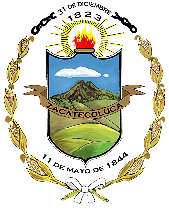 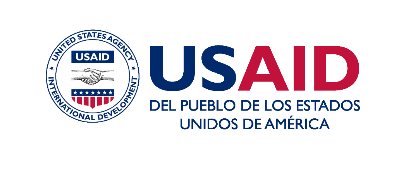 PROYECTO DE USAID PRO-INTEGRIDAD PÚBLICAASISTENCIA TÉCNICA PARA FORTALECER LAS CAPACIDADES INSTITUCIONALES DE TRANSPARENCIA, RENDICIÓN DE CUENTAS Y ÉTICA PÚBLICA EN SEIS MUNICIPALIDADES DE EL SALVADOR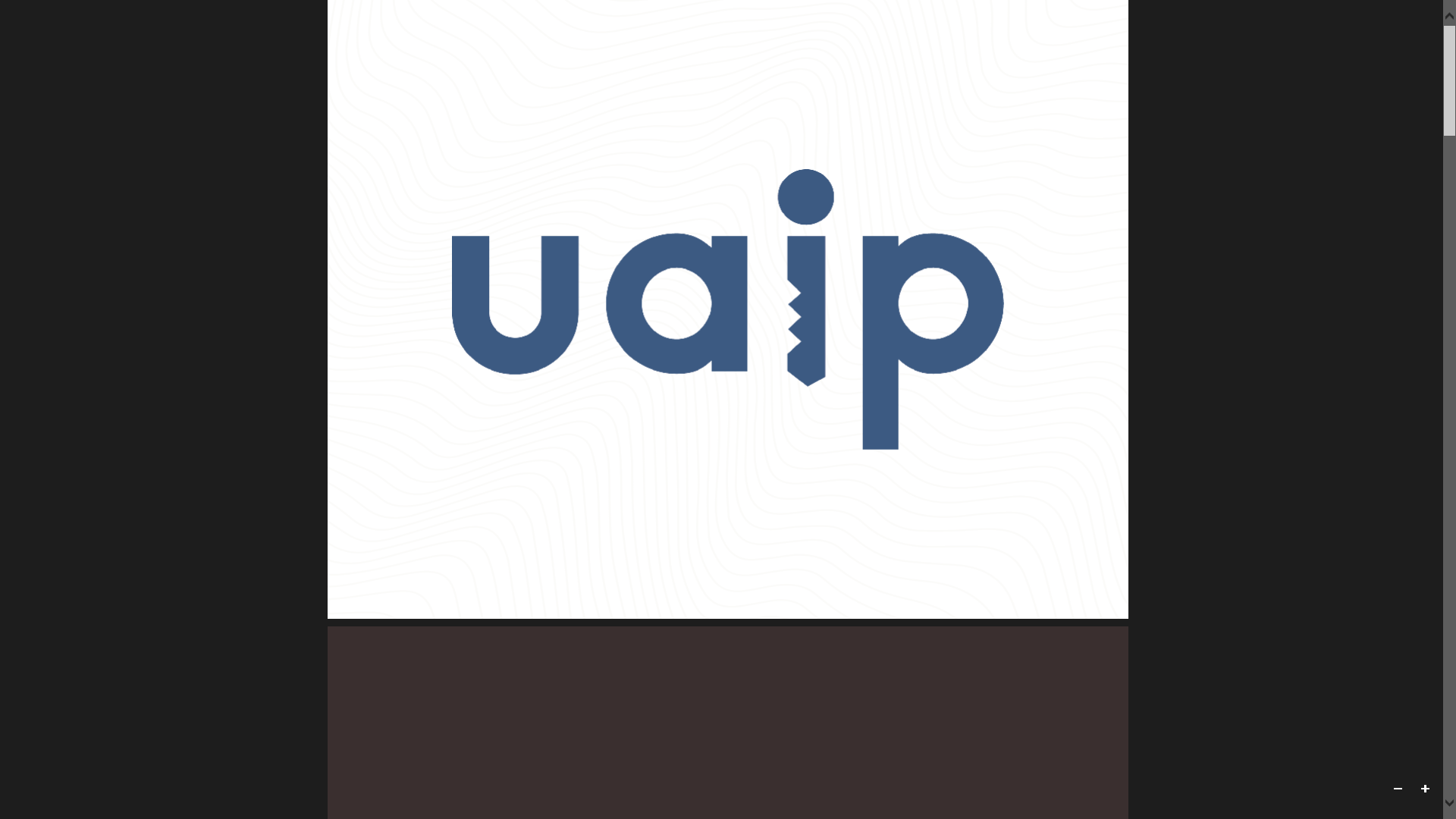 Unidad de Acceso a la Información PúblicaÍNDICE DE CLASIFICACIÓN DE INFORMACIÓN POR TIPOMUNICIPALIDAD DE ZACATECOLUCADEPARTAMENTO DE LA PAZFecha: Enero de 2018INDICE DE CLASIFICACIÓN DE INFORMACIÓN POR TIPO DE LA MUNICIPALIDAD DE ZACATECOLUCA/ Producto 6Etapa III. Implementación de mejoras en áreas seleccionadasEnero 2018Concejo Municipal 2015-2018Coordinación y Fuente de Financiamiento:Proyecto de USAID Pro Integridad PúblicaIng. Danilo Padilla, Representante TécnicoLicda. Fátima Mejía, Técnica de Capacitación y Monitoreo CiudadanoFirma Consultora: AV Consultores S.A de C.VLyssette de Romero, coordinadora de la consultoríaDinora de Alfaro, consultora responsable MIM de Zacatecoluca y GuazapaMartha Rodríguez, consultora responsable MIM de Armenia y OlocuiltaVerónica Navas, consultora responsable MIM de Sonsonate y San Pedro PerulapánVanessa Aguilar, asistente técnico de la consultoría“Este documento ha sido posible gracias al apoyo del pueblo de los Estados Unidos de América a través de la Agencia de los Estados Unidos para el Desarrollo Internacional (USAID. Los contenidos de este documento son responsabilidad de Tetra Tech DPK y su subcontratista AV Consultores, S. A. de C. V., y no reflejan necesariamente la opinión o puntos de vista del Proyecto de USAID”.Los derechos de autor de este producto y materiales producidos son propiedad exclusiva de USAID y Tetra Tech DPK, para luego ser transferidos a los municipios asistidos por el Proyecto para su uso y reproducción.José Alejandro Menjívar HurtadoAuditor InternoMarcelino Palacios MirandaGerente Financiero y ContabilidadIng. Guillermo Arnoldo Escobar EscobarGerente AdministrativoAlejandra Isabel Chorro de Pérez Jefa de Recursos HumanosGlenda Yesenia Ardón Miranda Registradora Municipal de la Carrera AdministrativaReyna Candelaria Calero de AlvaradoRegistradora del Estado FamiliarLidia Yaneth Granadeño Pablo Jefa de Relaciones Públicas y ComunicacionesJuan Carlos Martínez RodasSecretario MunicipalLuz Margarita AvendañoJefa de UACIArq. Walter A. TorresTec.  de Unidad de Medio AmbienteJuan José Hernández DomínguezJefe de Participación ComunitariaKarla Melissa Domínguez Peraza – Oficial de Acceso a la Información PúblicaSantos Alfredo ValdezJefe de Unidad de Gestión Documental y ArchivoEn cumplimiento al Reglamento de la Ley de Acceso a la Información Pública en sus artículos 17 y 27, el Concejo Municipal de Zacatecoluca a través de Acuerdo No. 6 del Acta número 3 de fecha 19 de enero del 2018 asumen la responsabilidad de revisar y validar los Índices de Clasificación de Información por tipo y origen, así como el Índice de Información Reservada e información oficiosa a publicarse según los artículos 10 y 17.Alcaldía Municipal de ZacatecolucaAlcaldía Municipal de ZacatecolucaUnidad Administrativa: Auditoria InternaFecha: Enero de 2018Código:Código:N°Nombre de la InformaciónPúblicaOficiosaReservadaConfidencialCriterio o Razón1Informes de auditoría interna3Planes de trabajo4Correspondencia enviada5Manual Institucional de Auditoria Interna6Correspondencia recibidaAlcaldía Municipal de ZacatecolucaAlcaldía Municipal de ZacatecolucaUnidad Administrativa: Gerencia FinancieraFecha: Enero de 2018Código:Código:N°Nombre de la InformaciónPúblicaOficiosaReservadaConfidencialCriterio o Razón1Informe Financiero de Rendición de Cuentas X2Estados Financieros X3Planes operativos de unidades bajo su cargoX4Memorandos enviadosX5Estados de cuenta de contribuyentes X6Categorización de Endeudamiento MHX7Contratos de créditosX8Informes de Auditoria ExternaX9Informes de Auditoria de la Corte de Cuentas de la República X10Memorandos recibidosXAlcaldía Municipal de ZacatecolucaAlcaldía Municipal de ZacatecolucaUnidad Administrativa: Gerencia AdministrativaFecha: Enero de 2018Código:Código:N°Nombre de la InformaciónPúblicaOficiosaReservadaConfidencialCriterio o Razón1Memorandos enviados X2Informes de trabajo X3Planes de trabajo de las unidades bajo su cargoX4Memorandos enviados X5Plan Estratégico ParticipativoX6Manual de Organización y Funciones y Descriptor de Puestos X7Normas Técnicas de Control Interno EspecíficasXAlcaldía Municipal de ZacatecolucaAlcaldía Municipal de ZacatecolucaUnidad Administrativa: Recursos HumanosFecha: Enero de 2018Código:Código:N°Nombre de la InformaciónPúblicaOficiosaReservadaConfidencialCriterio o Razón1Plan de trabajo de la unidad X2Manual de Organización y Funciones y Descriptor de Puestos X3Reglamento interno de la municipalidad X4Memorándum enviadosX5Documentación referente a la LCAMX6Plan de trabajo de la CEG (Como miembro de la CEG)X7Permisos solicitados por el personalX8Memorándum RecibidosXAlcaldía Municipal de ZacatecolucaAlcaldía Municipal de ZacatecolucaUnidad Administrativa: Registro Municipal de la Carrera Administrativa Municipal (RMCAM)Fecha: Enero de 2018Código:Código:N°Nombre de la InformaciónPúblicaOficiosaReservadaConfidencialCriterio o Razón1Expediente de empleados de carrera administrativa municipalXX2Ficha de ingreso al registro municipal de la carrera administrativaXX3Base de datos de empleados de carrera administrativaXX4Reglamento interno municipalX5Manual descriptor de puestoX6Manual de organizaciones y funcionesX7Manual de evaluación del desempeñoX8Manual de sistema retributivoX9Manual de planes y programación de capacitaciónX10Procesos de empleados seleccionados para plazas por la Comisión de Carrera Administrativa MunicipalXX11AmonestacionesX12Documentos personales de empleados de carrera administrativa municipalX13Ley de la Carrera Administrativa MunicipalXAlcaldía Municipal de ZacatecolucaAlcaldía Municipal de ZacatecolucaUnidad Administrativa: Registro del Estado FamiliarFecha: Enero de 2018Código:Código:N°Nombre de la InformaciónPúblicaOficiosaReservadaConfidencialCriterio o Razón1Libros Nacimientos, Defunciones, Matrimonios, Divorcios y Registro de MarginacionesX2Libro de adopcionesX3Esquelas de defunciónX4Memorándum enviadosX5Documentos por Abogados, Fiscalía y Procuraduría.X6Memorándum RecibidosX7PlantaresX8Procedimientos de asentamientosX9Código de FamiliaX10LepinaX11Ley del nombre de la persona naturalXAlcaldía Municipal de ZacatecolucaAlcaldía Municipal de ZacatecolucaUnidad Administrativa: Relaciones Públicas y ComunicacionesFecha: Enero de 2018Código:Código:N°Nombre de la InformaciónPúblicaOficiosaReservadaConfidencialCriterio o Razón1Plan de trabajo 2Memorándum enviados3Fotografías, grabaciones de eventos de la municipalidad4Memorándum Recibidos5Alcaldía Municipal de ZacatecolucaAlcaldía Municipal de ZacatecolucaUnidad Administrativa: Secretaría MunicipalFecha: Enero de 2018Código:Código:N°Nombre de la InformaciónPúblicaOficiosaReservadaConfidencialCriterio o Razón1Actas y Acuerdos Municipales.X2Memorándum enviadosX3Memorándum de recibidosX4Reglamento Interno del Concejo Municipal de ZacatecolucaX5Legislación MunicipalX6Informes de Corte de Cuentas de la RepúblicaXAlcaldía Municipal de ZacatecolucaAlcaldía Municipal de ZacatecolucaUnidad Administrativa: UACIFecha: Enero de 2018Código:Código:N°Nombre de la InformaciónPúblicaOficiosaReservadaConfidencialCriterio o Razón1Listado de todas las licitaciones públicas adjudicadas 2017 X2Listado de todas los procesos de libre gestión adjudicados 2017X3Listado de todas las contrataciones directas adjudicadas 2017X4Registro de ofertantes y contratistas 2017  X5Inventario de vehículos comprados 2014-20166Plan anual de comprasX7Expedientes de los proyectos ejecutados 2014X8Expedientes de los proyectos ejecutados 2015X9Expedientes de los proyectos ejecutados 2016X10Expedientes de los proyectos en ejecución 2017X11Inventario de equipo y mobiliario institucional  X12Inventario de papelería, útiles y miscelánea para todas las unidades de la instituciónX13LACAP reformada en 2011X14Reglamento de La LACAPX15Tablas de montos para contratarX16Código TributarioX17Código de comercioX18Ley del IVAX19Constitución de la República de El SalvadorX20Reglamento de la LACAP 2013  X21Catalogo ONU  X22Manual de procedimientos de la UNAC 2013X23Manual de clasificación de transacciones financierasXAlcaldía Municipal de ZacatecolucaAlcaldía Municipal de ZacatecolucaUnidad Administrativa: Unidad de Medio AmbienteFecha: Enero de 2018Código:Código:N°Nombre de la InformaciónPúblicaOficiosaReservadaConfidencialCriterio o Razón1Plan Operativo AnualX2Informes Trimestrales de actividades de la UnidadX3Informes de actividades / acciones realizadas por la unidadX4Presupuesto anual, asignado a la unidadX5Permisos ambientales otorgados por tala o podaX6Documentos personales de jornaleros en proyecto de saneamiento ambientalX7Documentos personales y copia de escrituras de contribuyentes que solicitan permisos ambientalesX8Ordenanza integral de protección, conservación y recuperación del medio ambiente del municipio de Zacatecoluca, depto. La PazX9Código MunicipalX10Ley de Medio AmbienteX11Reglamento general de la ley del medio ambienteX12Política nacional del medio ambiente X13Ley de conservación de vida silvestreX14Ley de áreas naturales protegidasX15Ley forestalX16Reglamento de la ley forestalX17Ley  sobre gestión integrada de los recursos hídricos X18Ley de riego y avenamientoX19Reglamento sobre la calidad del agua, control de vertidos y las zonas de protección X20Reglamento especial de aguas residualesXAlcaldía Municipal de ZacatecolucaAlcaldía Municipal de ZacatecolucaUnidad Administrativa: Unidad de Participación y DesarrolloFecha: Enero de 2018Código:Código:N°Nombre de la InformaciónPúblicaOficiosaReservadaConfidencialCriterio o Razón1Registro de Adescos y Juntas de AguaXX2Memorándum EnviadosX3Plan de Trabajo y Presupuesto de la UnidadX4Memorándum RecibidosX5Ordenanza de Transparencia y Participación CiudadanaXAlcaldía Municipal de ZacatecolucaAlcaldía Municipal de ZacatecolucaAlcaldía Municipal de ZacatecolucaAlcaldía Municipal de ZacatecolucaAlcaldía Municipal de ZacatecolucaAlcaldía Municipal de ZacatecolucaAlcaldía Municipal de ZacatecolucaAlcaldía Municipal de ZacatecolucaUnidad Administrativa: Unidad de Acceso a la Información PúblicaUnidad Administrativa: Unidad de Acceso a la Información PúblicaUnidad Administrativa: Unidad de Acceso a la Información PúblicaUnidad Administrativa: Unidad de Acceso a la Información PúblicaUnidad Administrativa: Unidad de Acceso a la Información PúblicaFecha: Enero de 2018Fecha: Enero de 2018Fecha: Enero de 2018Código:Código:Código:Código:Código:Código:Código:Código:N°Nombre de la InformaciónPúblicaOficiosaReservadaReservadaConfidencialCriterio o Razón1Expedientes de solicitudes de información resueltasX2Memorándum enviadosX3Acta de entrega y recepción de informaciónX4Plan de trabajo y presupuesto de la UnidadX5Expedientes de solicitudes de información en procesoX6Nota de inexistencia de información reservadaX7Índice Información por TipoX8Índice Información por OrigenX9Memorándum RecibidosXFormatos de proceso de solicitudXReglamento de la UAIPXManual de Organización y Funciones de la UnidadXManual Descriptor de puestosXLAIP / Reglamento de LAIPXLey de Ética GubernamentalXInformación Oficiosa según LAIP XAcuerdos MunicipalesXCompilación de Leyes XAlcaldía Municipal de ZacatecolucaAlcaldía Municipal de ZacatecolucaUnidad Administrativa: Unidad de Gestión Documental y ArchivoFecha: Enero de 2018Código:Código:N°Nombre de la InformaciónPúblicaOficiosaReservadaConfidencialCriterio o Razón1Correspondencia enviada (Memorándum)X2Plan de trabajo de la unidadX3Manual de Organización de Archivos de Gestión 2017X4Manual de Procedimientos de la UGDAX5Política Institucional de Gestión Documental y ArchivoX6Documentos  de la Unidad de contabilidad, catastro, tesorería, registro del estado familiar, secretaria, recursos humanos, sindicatura, gerencia general, proyectos y UACIX7Correspondencia recibida (Memorándum)X8Ley de Acceso a la Información Pública X9Reglamento a la Ley de Acceso a la Información PúblicaX10Lineamientos de Gestión Documental y ArchivoX